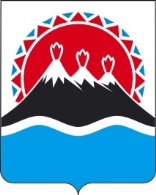              г. Петропавловск-КамчатскийПРАВИТЕЛЬСТВО ПОСТАНОВЛЯЕТ:1. Установить и довести до глав муниципальных образований  в Камчатском крае (далее – главы муниципальных образований) численный состав граждан,  подлежащих включению в общий и запасной списки кандидатов в присяжные заседатели от соответствующих муниципальных образований в Камчатском крае,  для Тихоокеанского флотского военного суда  на  2018 – 2022 годы  (далее – списки кандидатов в присяжные заседатели) согласно приложению 1 к настоящему постановлению.2. Рекомендовать главам муниципальных образований:1) обеспечить в срок до 1 апреля 2018 года:а) составление общего и запасного списков кандидатов в присяжные заседатели на основе персональных данных об избирателях, входящих в информационные ресурсы Государственной автоматизированной системы Российской Федерации «Выборы», путём случайной выборки установленного числа граждан;б) исключение из числа отобранных граждан лиц, которые не могут быть присяжными заседателями в соответствии с частью 2 статьи 3 Федерального закона от 20.08.2004  № 113-ФЗ «О присяжных заседателях федеральных судов общей юрисдикции в Российской Федерации»;в) извещение граждан, проживающих на территории соответствующего  муниципального образования, о составлении списков кандидатов в присяжные заседатели;г) уведомление граждан, включенных в списки кандидатов в присяжные заседатели и в течение двух недель предоставление им возможности ознакомиться с указанными списками, а также рассмотрение поступающих от граждан письменных заявлений об исключении их из списков кандидатов в присяжные заседатели и исправлении в них неточных сведений о кандидатах в присяжные заседатели;2) представить в Главное правовое управление Губернатора и Правительства Камчатского края не позднее 6 апреля 2018 года подписанные уточнённые списки кандидатов в присяжные заседатели на бумажном носителе размером А 4 и CD дисках в формате Exel, шрифтом Times New Roman  размером 12 пт.,  без выделения и подчеркивания  по форме согласно приложению 2 к настоящему постановлению. 3. Главному правовому управлению Губернатора и Правительства Камчатского края:1) в срок до 15 апреля 2018 года подготовить проект распоряжения Правительства Камчатского края об утверждении общего и запасного списков кандидатов в присяжные заседатели; 2) обеспечить рассмотрение в пятидневный срок поступивших письменных заявлений граждан о необоснованном включении в списки кандидатов в присяжные заседатели, об исключении их из указанных списков или исправлении неточных сведений о кандидатах в присяжные заседатели, содержащихся в этих списках.4. Рекомендовать главам муниципальных образований:1) обеспечить опубликование в средствах массовой информации соответствующего муниципального образования общего и запасного списков кандидатов в присяжные заседатели, содержащих  только фамилии, имена и отчества кандидатов в присяжные заседатели;2) обеспечить  совместно с Главным правовым управлением Губернатора и Правительства Камчатского края ежегодную (или в более короткие  сроки по представлению председателя  Тихоокеанского флотского военного суда) проверку и внесение необходимых изменений в списки кандидатов в присяжные заседатели с исключением из них граждан, утративших право быть присяжными заседателями, и включением в них тех, кто был отобран дополнительно. Указанные изменения направлять в Главное правовое управление Губернатора и Правительства Камчатского края не позднее недельного срока.5. Постановление Правительства Камчатского края от 21.06.2016 № 235 – П «О составлении списков кандидатов в присяжные  заседатели  для Тихоокеанского флотского военного суда на 2017 – 2020 годы» признать утратившим силу.6. Настоящее постановление вступает в силу через 10 дней после дня его официального опубликования.Губернатор Камчатского края                                                        	   В.И. ИлюхинСОГЛАСОВАНО:Начальник Главного правовогоуправления Губернатора и Правительства Камчатского края                                                     С.Н. ГудинИсп.:  Слюнкина Евгения МихайловнаГлавное правовое управление Губернатораи Правительства Камчатского края425052Приложение  1 к постановлениюПравительства Камчатского краяот _______________ № _________Численный состав граждан,  подлежащих включению в общий и запасной списки кандидатов в присяжные заседатели от соответствующих муниципальных образований в Камчатском крае,  для  Тихоокеанского флотского военного суда на 2018 – 2022 годыПояснительная запискак проекту постановления Правительства Камчатского края«О составлении списков кандидатов в присяжные заседатели для Тихоокеанского флотского военного суда на 2018-2022 годы»Настоящий проект постановления Правительства Камчатского края подготовлен  в соответствии с Федеральным законом от 20.08.2004  № 113-ФЗ «О присяжных заседателях федеральных судов общей юрисдикции в Российской Федерации» и представлением Тихоокеанского флотского военного суда № 428/2334  в  целях обеспечения работы Тихоокеанского флотского военного суда по отправлению правосудия судом присяжных заседателей в 2018-2022 годах. Для реализации настоящего постановления Правительства Камчатского края  не потребуется выделения дополнительных финансовых средств из краевого бюджета.П О С Т А Н О В Л Е Н И ЕПРАВИТЕЛЬСТВАКАМЧАТСКОГО КРАЯ№О составлении списков кандидатов в присяжные заседатели для Тихоокеанского флотского  военного суда на 2018-2022 годыНаименование муниципального образования в Камчатском краеЧисленный состав гражданЧисленный состав гражданНаименование муниципального образования в Камчатском краеОбщий списокЗапасной списокПетропавловск-Камчатский городской округ1250500Вилючинский городской округ100-Елизовский муниципальный район300-Мильковский муниципальный район50-Усть-Большерецкий муниципальный район40-Усть-Камчатский муниципальный район40-Соболевский муниципальный район40-Быстринский муниципальный район40-Тигильский муниципальный район40-Карагинский муниципальный район30-Олюторский муниципальный район30-Пенжинский муниципальный район30-Алеутский муниципальный район10-